Демо-версия итоговой контрольной работы по алгебре в 8 классе 1. Укажите наименьшее из чисел:  а) ,  ,   ,  8;   б)  , , , 2. Упростите выражение 3. Решите квадратное уравнение: 
а)  х2 +1,5х = 0;               б)  2х2 – 11х + 12 = 0                    в) 2х(х – 3) = 2 – 3х4.  Решите неравенство: а)  4(2х - 1) – 3(3х + 2) > 1   б) –х < 3(х – 5) + 10 < 7.
5. Решите систему неравенств 
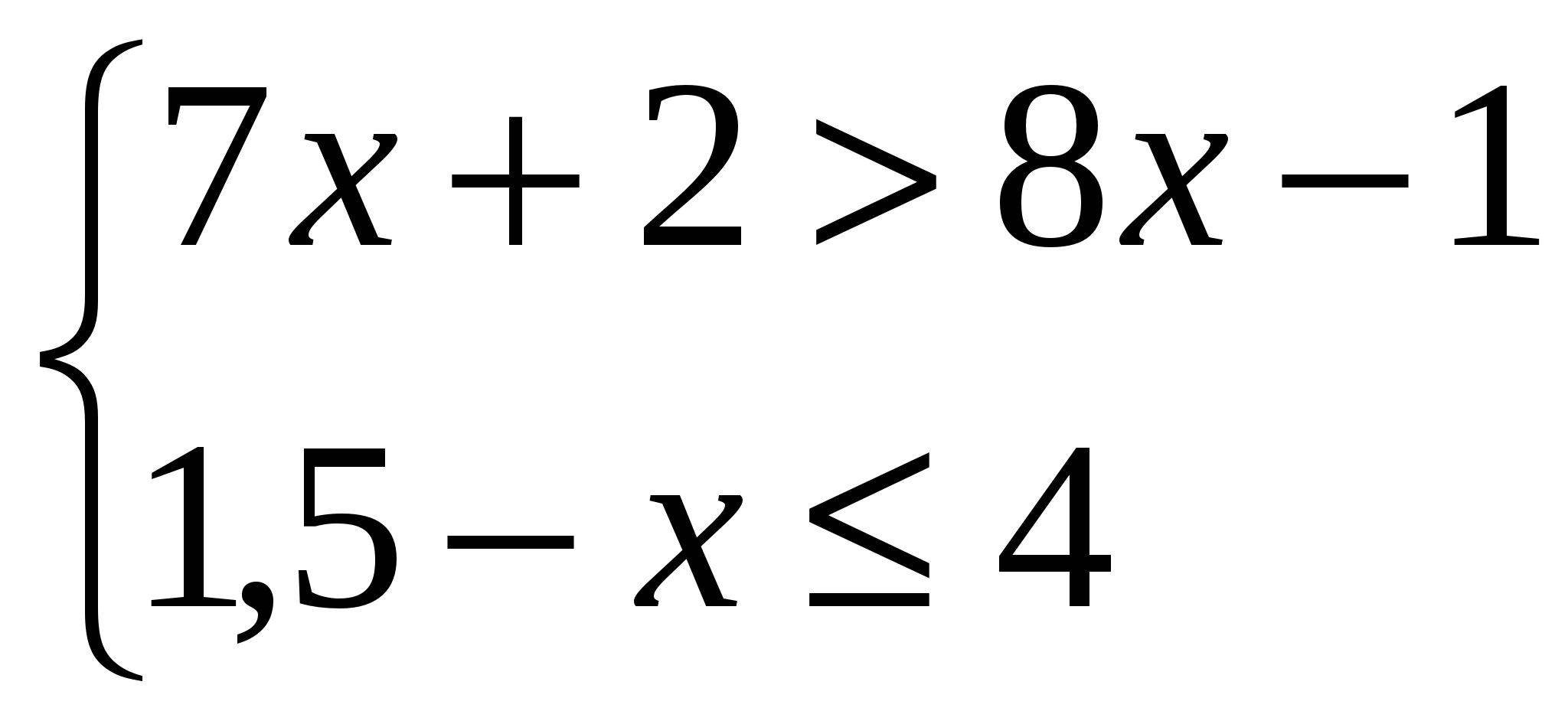 6. Представьте выражение в виде степени н найдите его значение при заданном значении переменной: , где с=3
7. Решите уравнение: 
8. Упростите выражение (а - 4)2 – 2а(5а - 4) и найдите его значение при а =        
9. Упростите выражение. 10. Найдите значение выражения при а= –2,511. Периметр прямоугольника равен 62м. Найдите его стороны, если площадь прямоугольника равна 210м2. 12. Два велосипедиста одновременно отправились в 96-километровый пробег. Первый ехал со скоростью, на 4 км/ч большей, чем скорость второго, и прибыл к финишу на 4 часа раньше второго. Найти скорость велосипедиста, пришедшего к финишу первым. Подготовка к зачету по геометрии:Повторить темы: Четырёхугольники.Площади четырёхугольников. Теорема Пифагора.Подобные треугольники.Окружность.